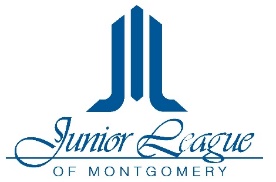 JLM awards grants to agencies that support the mission of its organization and its emphasis on:  The promotion of the arts in our community  The health and well being of children  The health and well being of women  The health and well being of the elderly Literacy and quality education for all  The promotion of voluntarism Agencies must adhere to the following guidelines in order for applications to be considered:  Grant applications are due by 11:59 PM, August 20, 2021, via email. Submit a PDF copy of the completed proposal and required attachments to jlmcommresearch@gmail.com.  We no longer accept hard copy submissions. Late applications will not be considered.  Incomplete applications will not be considered.  Proposals must include: Copy of the agency's overall budgetItemized project proposal budget (if grant is for less than full project costs, specify what line items JLM funds will address) Proof of 501(c)(3) statusList of current board of directorsAny other documents or information that arise in the course of your application responses Agencies may apply for multiple grants. The JLM, Inc. is not able to fund the following types of expenses:  General operating expenses, salaries, administrative costs (including tangible office property or supplies, insurance premiums, licensing fees, training or travel for employees, and any other typical business expenses) Background checks  Endowments  Debt reduction  Fundraising expenses  Political expenses  *Capital campaigns, acquisition of real property, or construction of real property Routine equipment or facility maintenance  *Vehicle purchases and/or transportation costsProposals will be evaluated based upon the following criteria:  Articulable impact of the project on the issue it purports to address  Innovative approach or implementation plan  Impact on the community (specific population and/or community at large) Meaningful volunteer component Manner in which funds will be used****Items to keep in mind***  Capital Improvements WILL be considered, as long as the request pertains to direct patient/client services. A volunteer component MUST relate to the funding request in this situation (e.g. Sonogram machine or software program). Transportation costs WILL be considered, as long as the request pertains to direct patient/client services. A volunteer component MUST relate to the funding request in this situation (e.g. gas, repairs).